Mon budget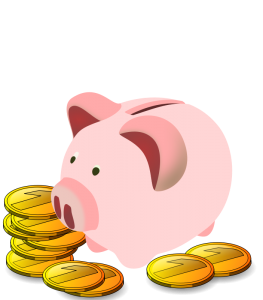 Mon travail à temps partiel est de _______________________________Mon salaire est ________________Je vais travailler _____________ heures par semaine.À la fin du mois, je pense pouvoir contribuer __________$ au budget de ma famille.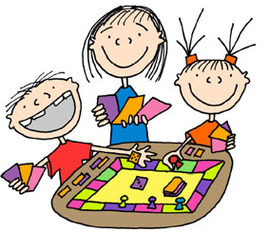 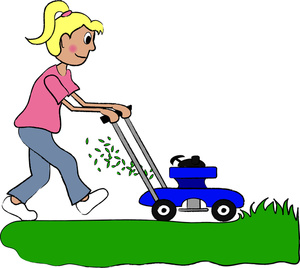 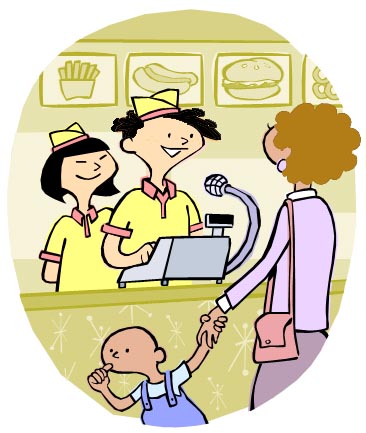 